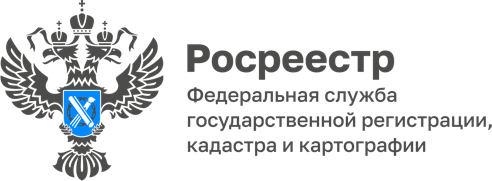                                                   31 мая 2023 г.
Управление Росреестра по ЯНАО проводит мероприятие,  приуроченное к международному Дню защиты детейна тему: «Дня защиты имущественных прав детей»В рамках международного Дня защиты детей Управление Росреестра по ЯНАО проводит мероприятие «День защиты имущественных прав детей». Руководящий состав Управления и сотрудники готовы ответить на вопросы граждан, связанные с регистрацией сделок с недвижимостью с участием несовершеннолетних в различных форматах:- 1 июня, с 10 до 12-00 сотрудники Управления проведут «горячую линию» по телефонам: 8 (34922) 4-42-81, 8 (34922) 3-62-16;- 1 июня, руководитель Управления Росреестра по ЯНАО Михаил Викторович Кириллов, заместитель руководителя Управления Росреестра по ЯНАО Надежда Сергеевна Кремлёва, а также начальники структурных и территориальных отделов ведомства проведут личный прем граждан с 14:00 до 18:00 часов. Помимо этого, 1 июня у заявителей будет возможность получить консультацию у специалиста Росреестра по вопросу регистрации прав по ВКС на площадке МФЦ, для получения консультации нужно будет обратиться к сотруднику МФЦ.  Справочно:Личный прием в Тарко-Сале будет проходить по адресу г. Тарко-Сале, мкр-н Комсомольский, д. 5 «А», телефон для предварительной записи на консультацию 8 (34997) 2-48-97Межмуниципальный отдел по Пуровскому и Красноселькупскому районамДля Вашего удобства и оперативной обратной связи приглашаем присоединиться к официальным аккаунтам Управления Росреестра по Ямало-Ненецкому автономному округу:ВКонтакте  – https://vk.com/rosreestr_89Телеграм – https://t.me/rosreestr89Одноклассники – https://ok.ru/profile/578513118559